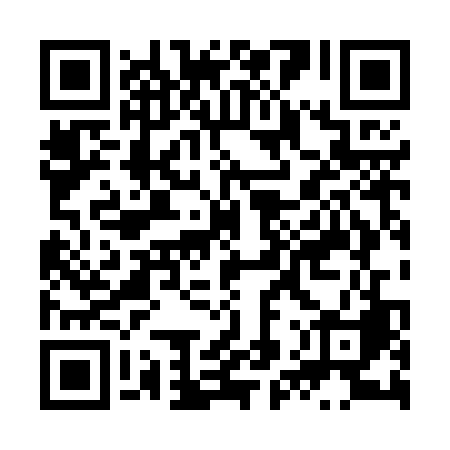 Ramadan times for Asosa, EthiopiaMon 11 Mar 2024 - Wed 10 Apr 2024High Latitude Method: NonePrayer Calculation Method: Muslim World LeagueAsar Calculation Method: ShafiPrayer times provided by https://www.salahtimes.comDateDayFajrSuhurSunriseDhuhrAsrIftarMaghribIsha11Mon5:415:416:5112:524:106:536:537:5812Tue5:415:416:5012:514:096:536:537:5813Wed5:405:406:5012:514:096:536:537:5814Thu5:405:406:4912:514:086:536:537:5815Fri5:395:396:4912:514:086:536:537:5816Sat5:385:386:4812:504:076:536:537:5817Sun5:385:386:4812:504:066:536:537:5818Mon5:375:376:4712:504:066:536:537:5819Tue5:375:376:4612:504:056:536:537:5820Wed5:365:366:4612:494:056:536:537:5821Thu5:365:366:4512:494:046:536:537:5822Fri5:355:356:4512:494:036:536:537:5823Sat5:345:346:4412:484:036:536:537:5824Sun5:345:346:4412:484:026:536:537:5825Mon5:335:336:4312:484:016:536:537:5826Tue5:335:336:4212:474:016:536:537:5827Wed5:325:326:4212:474:006:536:537:5828Thu5:315:316:4112:473:596:536:537:5829Fri5:315:316:4112:473:586:526:527:5830Sat5:305:306:4012:463:586:526:527:5831Sun5:295:296:4012:463:576:526:527:591Mon5:295:296:3912:463:566:526:527:592Tue5:285:286:3812:453:556:526:527:593Wed5:285:286:3812:453:556:526:527:594Thu5:275:276:3712:453:546:526:527:595Fri5:265:266:3712:443:536:526:527:596Sat5:265:266:3612:443:526:526:527:597Sun5:255:256:3612:443:526:526:527:598Mon5:245:246:3512:443:516:526:527:599Tue5:245:246:3412:433:506:526:527:5910Wed5:235:236:3412:433:496:526:527:59